9	النظر في تقرير مدير مكتب الاتصالات الراديوية وإقراره، وفقاً للمادة 7 من الاتفاقية:1.9	بشأن أنشطة قطاع الاتصالات الراديوية منذ المؤتمر العالمي للاتصالات الراديوية لعام 2015 (WRC-15)؛(7.1.9)1.9	القرار 958 (WRC-15) - البند 2 بالملحق( دراسات لبحث: أ ) مدى الحاجة إلى تدابير إضافية ممكنة لتقتصر إرسالات الوصلة الصاعدة للمطاريف على تلك المطاريف المرخص لها طبقاً للرقم 1.18؛ ب) الأساليب الممكنة التي ستساعد الإدارات في إدارة التشغيل غير المرخص به لمطاريف المحطات الأرضية المستعملة على أراضيها، والتي تكون بمثابة أداة يُسترشد بها في برنامجها الوطني لإدارة الطيف، طبقاً للقرار ITU-R 64 (RA-15).مقدمةفيما يتعلق بالمسألة 2أ) الواردة في ملحق القرار 958 (WRC-15)، يؤيد أعضاء جماعة آسيا والمحيط الهادئ للاتصالات عدم إدخال أي تغيير على مواد لوائح الراديو، بما أن المواد الحالية كافية.وفيما يتعلق بالمسألة 2ب) الواردة في ملحق القرار 958 (WRC-15)، يؤيد أعضاء جماعة آسيا والمحيط الهادئ للاتصالات الخيار الوارد في تقرير الاجتماع التحضيري للمؤتمر (انظر الوثيقة R15-CPM19.02-R-0001):ويؤيد أعضاء جماعة آسيا والمحيط الهادئ للاتصالات حذف البند (2 من ملحق القرار 958 (WRC-15).مقترحاتNOC	ACP/24A21A7/1المــوادالأسباب:	المواد الحالية كافية من أجل معالجة قضية المحطات الأرضية غير المرخص لها.القرار 958 (WRC-15)دراسات عاجلة مطلوبة للتحضير للمؤتمر العالمي للاتصالات الراديوية لعام 2019MOD	ACP/24A21A7/2ملحق بالقرار 958 (WRC-)دراسات عاجلة مطلوبة للتحضير للمؤتمر العالمي للاتصالات الراديوية لعام 2019(1	إجراء دراسات بشأن الإرسال اللاسلكي للطاقة (WPT) للمركبات الكهربائية: أ )	تقييم أثر الإرسال اللاسلكي للطاقة (WPT) للمركبات الكهربائية على خدمات الاتصالات الراديوية؛ب)	دراسة مديات الترددات المنسقة المناسبة التي تقلل أثر الإرسال اللاسلكي للطاقة (WPT) للمركبات الكهربائية على خدمات الاتصالات الراديوية.ينبغي أن تراعي هذه الدراسات أن اللجنة الكهرتقنية الدولية (IEC) والمنظمة الدولية للتوحيد القياسي (ISO) وجمعية مهندسي السيارات (SAE) تقوم بوضع معايير دولية تتعلق بالتنسيق العالمي والإقليمي لتكنولوجيات WPT للمركبات الكهربائية.(3	إجراء دراسات بشأن الجوانب التقنية والتشغيلية للشبكات والأنظمة الراديوية والاحتياجات من الطيف بما في ذلك إمكانية تنسيق استخدام الطيف لدعم تنفيذ البنية التحتية للاتصالات ضيقة النطاق وعريضة النطاق من آلة إلى آلة، ووضع التوصيات والتقارير و/أو الكتيبات، حسب الاقتضاء، واتخاذ الإجراءات اللازمة في نطاق عمل قطاع الاتصالات الراديوية.الأسباب:	لم يعد القرار 958 (WRC-15) مطلوباً بعد المؤتمر العالمي للاتصالات الراديوي لعام 2019، نظراً إلى أن الدراسات المطلوبة في القسم (2 من ملحقه قد استُكملت في إطار المسألة 7.1.9 من البند 1.9 من جدول الأعمال.	ACP/24A21A7/3فيما يتعلق بالمسألة 2ب) الواردة في ملحق القرار 958 (WRC-15)، يؤيد أعضاء جماعة آسيا والمحيط الهادئ للاتصالات الخيار التالي المذكور في تقرير الاجتماع التحضيري للمؤتمر (انظر الوثيقة R15-CPM19.02-R-0001):-	توفير المبادئ التوجيهية اللازمة بشأن قدرات المراقبة الساتلية إلى جانب إمكانية مراجعة و/أو زيادة تطوير تقارير أو كتيبات قطاع الاتصالات الراديوية لمساعدة الإدارات في إدارة التشغيل غير المرخص به للمحطات الأرضية المستعملة على أراضيها، واستخدامها كأداة يُسترشد بها في إدارة طيفها على الصعيد الوطني.الأسباب:	يُعد التدريب على إدارة الطيف والمراقبة المحلية للطيف من أجل تحديد الإرسالات غير المرخص بها للوصلة الصاعدة أداتين مفيدتين لتمكين الإدارات من تنظيم الإرسالات الواردة من أراضيها وإنفاذ اللوائح المرتبطة بها. وقد يساعد إعداد تقارير أو كتيبات لقطاع الاتصالات الراديوية الإدارات في إدارة مواردها الطيفية الساتلية لمنع أو تقييد الاستخدام غير المرخص به للمحطات الأرضية للوصلة الصاعدة وتمكين الإدارة من تحديد موقع الإرسالات غير المرخص بها وإنهائها.___________المؤتمر العالمي للاتصالات الراديوية (WRC-19)
شرم الشيخ، مصر، 28 أكتوبر - 22 نوفمبر 2019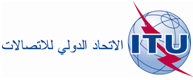 الجلسة العامةالإضافة 7
للوثيقة 24(Add.21)-A12 سبتمبر 2019الأصل: بالإنكليزيةمقترحـات مشتركـة مقدمة من جماعة آسيا والمحيط الهادئ للاتصالاتمقترحـات مشتركـة مقدمة من جماعة آسيا والمحيط الهادئ للاتصالاتمقترحات بشأن أعمال المؤتمرمقترحات بشأن أعمال المؤتمر‎‎‎‎‎‎‎‎‎‎‎‎بند جدول الأعمال (7.1.9)1.9‎‎‎‎‎‎‎‎‎‎‎‎بند جدول الأعمال (7.1.9)1.9